ПРОТОКОЛ заседания Комиссии по ЖКХ, архитектуре, благоустройству территорий, землепользованию и строительству Общественной палаты городского округа ЛюберцыМесто проведения: 140000, Московская область, г. Люберцы, Октябрьский проспект, д.190, каб. 117Дата проведения, время проведения: 28 января 2020 года, с 17.00 до 18:00Присутствовало – 5 членов Комиссии по дорожному хозяйству и транспорт Общественной палаты городского округа Люберцы Московской области Приглашенные:Представители общественных организаций;Вольные слушатели.Повестка дняПроведения общественного мониторинга работы управляющей компании «ЛГЖТ» по вопросу качества ремонта подъездов МКД. Докладчик:  Жилина Дина Анатольевна – Председатель Комиссии по ЖКХ, архитектуре, благоустройству территорий, землепользованию и строительству Общественной палаты городского округа Люберцы.2. РазноеПо первому вопросу слушали:Председателя Комиссии по ЖКХ, архитектуре, благоустройству территорий, землепользованию и строительству Общественной палаты городского округа Люберцы Московской области Жилину Дину Анатольевну, с предложением об утверждении повестки заседания Комиссии по ЖКХ, архитектуре, благоустройству территорий, землепользованию и строительству Общественной палаты городского округа Люберцы Московской областиГолосовали: «За» - 5, «Против» - 0, «Воздержались» - 0.Решили: Принять проект повестки заседания Комиссии по ЖКХ, архитектуре, благоустройству территорий, землепользованию и строительству Общественной палаты городского округа Люберцы Московской областиПо второму вопросу слушали: На основании обращений жителей, Председатель Комиссии по ЖКХ, архитектуре, благоустройству территорий, землепользованию и строительству Жилина Дина Анатольевна выступила с предложением провести с 17 февраля 2020 г. мониторинг работы управляющей компании «ЛГЖТ» по качеству ремонта подъездов МКДГолосовали: «За» - 6, «Против» - 0, «Воздержались» - 0.Решили: Провести с 17 февраля 2020 г. общественный мониторинг работы управляющей компании «ЛГЖТ» по качеству ремонта подъездов МКД. Председатель Комиссии по ЖКХ, архитектуре, благоустройству территорий,землепользованию и строительству Общественной палаты городского округа Люберцы 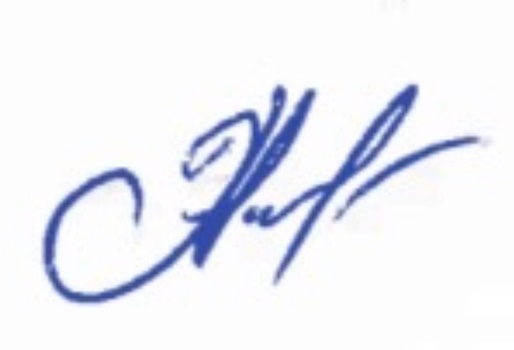              Жилина Д.А.